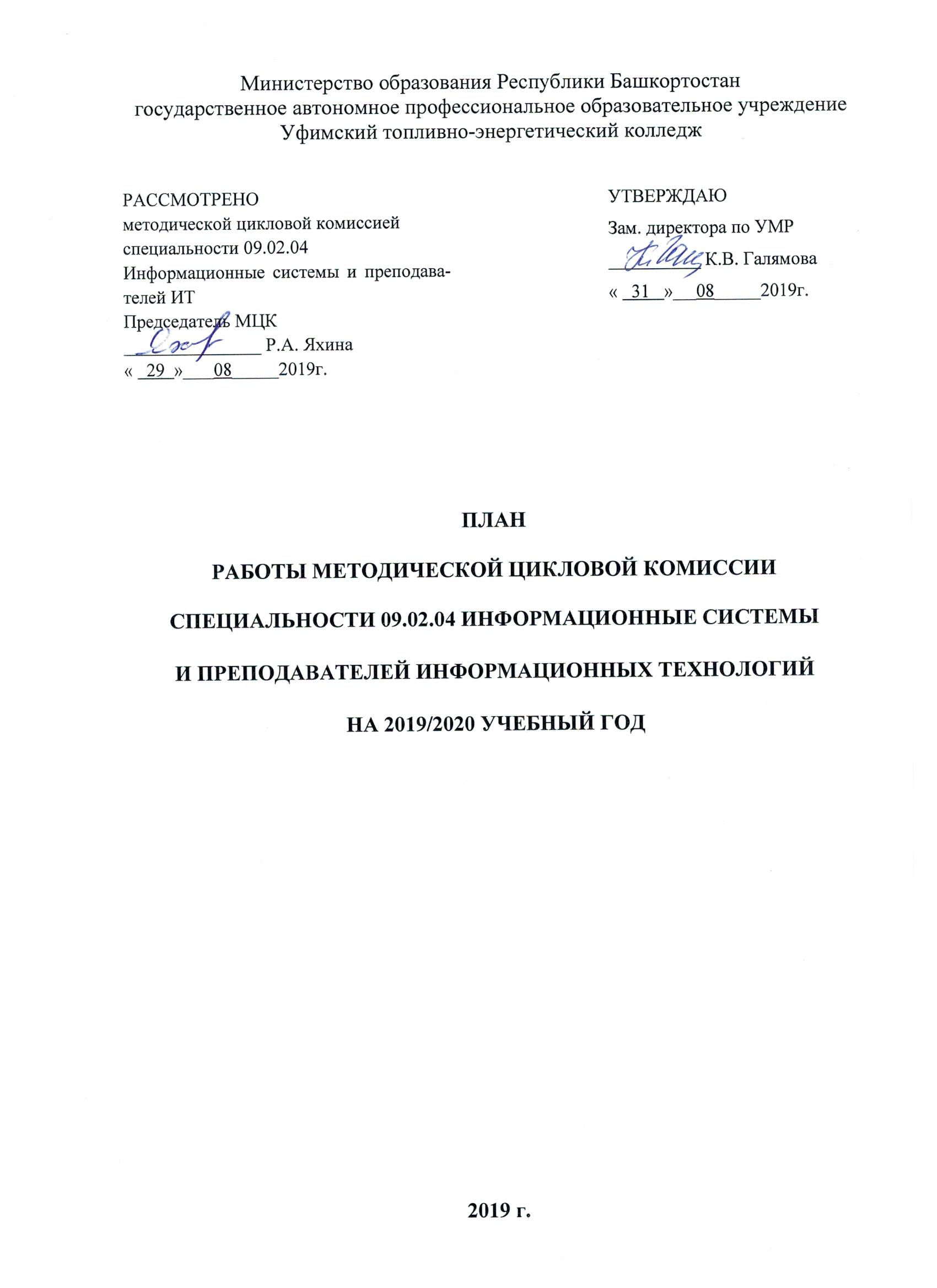 КАЧЕСТВЕННЫЙ СОСТАВ ПРЕПОДАВАТЕЛЕЙ МЦКПОВЫШЕНИЕ КВАЛИФИКАЦИИСОСТАВ ПРЕПОДАВАТЕЛЕЙ МЕТОДИЧЕСКОЙ ЦИКЛОВОЙ КОМИССИИ СПЕЦИАЛЬНОСТИ 09.02.04 ИНФОРМАЦИОННЫЕ СИСТЕМЫИ ПРЕПОДАВАТЕЛЕЙ ИНФОРМАЦИОННЫХ ТЕХНОЛОГИЙЯхина Рита Альфировна – председатель цикловой комиссии, преподаватель высшей квалификационной категорииКутуева Юлия Анатольевна – преподаватель высшей квалификационной категорииВалеева Назиба Киямовна– преподаватель высшей квалификационной категории Никитина Наталья Владимировна – преподаватель первой квалификационной категории  Багаманова Юлия Фларидовна – преподаватель первой квалификационной категории  Курмакаева Айгуль Дамировна - преподаватель первой квалификационной категории  Шайбакова Лилия Мухамадеевна – преподаватель высшей квалификационной категории  Насыпова Ляйсан  Кольберовна– преподавательНАПРАВЛЕНИЯ ДЕЯТЕЛЬНОСТИГАПОУ УФИМСКИЙ ТОПЛИВНО-ЭНЕРГЕТИЧЕСКИЙ КОЛЛЕДЖ  В 2019-2020 ГГ.Определить приоритетными направлениями развития ГАПОУ Уфимский топливно-энергетический колледж на 2019-2020 уч.год:повышение качества образования в т.ч. в соответствии с требованиями WorldSkillsRussian;вовлечение обучающихся и педагогов в движение WorldSkillsRussian и конкурсы профессионального мастерства;продолжение работы по актуализированным ФГОС и создание условий для проведения демонстрационного экзамена;развитие проектной культуры преподавателей и обучающихся, внедрение в систему управления колледжем проектного подхода;создание системы профориентационной работы на основе деятельностного подхода с использованием интерактивных технологий.ОБЩИЕ ЦЕЛИ И ЗАДАЧИ МЕТОДИЧЕСКОЙ – ЦИКЛОВОЙ КОМИССИИЦель: Подготовка высококвалифицированных специалистов в области информационных систем в соответствии с требованиями Федерального государственного образовательного стандарта по специальности 09.02.04 Информационные системы и профессионального стандарта «Специалист по информационным системам»Задачи: 1. Работа по корректировке ППССЗ, рабочих программ УД, ПМ с учетом профессиональных стандартов и требований WorldSkills Russian.2. Работа по созданию и совершенствованию фонда контрольно-оценочных средств в образовательном процессе с использованием современных форм оценивания.НАПРАВЛЕНИЯ ДЕЯТЕЛЬНОСТИ МЕТОДИЧЕСКОЙ ЦИКЛОВОЙ КОМИССИИ1.Совершенствование деятельности по повышению эффективности и качества образовательных услуг в условиях внедрения актуализированных ФГОС СПО и  реализации  Программы модернизации колледжа.2.	Внедрение актуализированных ФГОС СПО специальностей: 13.02.06, 13.02.11, 08.02.08, 38.02.01, 13.02.03, 08.02.07 3.Активизация работы по реализации  пилотного проекта «Современная цифровая образовательная среда», разработка  преподавателями колледжа он-лайн курсов по дисциплинам и профессиональным модулям. Создание системы дистанционного электронного образования, осуществление постоянного мониторинга выполнения запланированных мероприятий по информатизации колледжа, введение электронных журналов.4.Корректировка ППССЗ, рабочих программ УД, ПМ с учетом профессиональных стандартов и требований WorldSkills Russian.5.Участие в реализации инновационных образовательных проектов, усиление научно-исследовательской и творческой деятельности преподавателей и обучающихся, обеспечение положительных результатов в республиканских, всероссийских и международных олимпиадах и конкурсах, чемпионатах профессионального мастерства обучающихся. 6.Продолжение работы  по созданию и совершенствованию фонда контрольно-оценочных средств в образовательном процессе с использованием современных форм оценивания.7. Повышение профессиональной компетентности преподавателей колледжа в соответствии с профстандартами через курсы повышения квалификации  (т.ч. он-лайн), стажировки различных уровней, участие в научно-практических и теоретических конференциях, форумах, слетах, через создание оптимальных условий для развития, саморазвития, профессионального самоопределения и творческой самоактуализации личности и пр. 8.	Повышение уровня социальной компетентности обучающихся через внедрение инновационных образовательных технологий воспитания, в том числе в сфере медиабезопасности,  антикоррупционного воспитания, профилактики асоциального поведения, экстремизма, терроризмаОРГАНИЗАЦИОННЫЕ МЕРОПРИЯТИЯУЧЕБНО – ВОСПИТАТЕЛЬНАЯ РАБОТАРАБОТА ПО ПОВЫШЕНИЮ ПЕДАГОГИЧЕСКОГО МАСТЕРСТВАМЕТОДИЧЕСКАЯ РАБОТАРАЗВИТИЕ НАУЧНО- ИССЛЕДОВАТЕЛЬСКОЙ РАБОТЫ, УЧАСТИЕ В ОЛИМПИАДАХ И КОНКУРСАХ ПРЕПОДАВАТЕЛЕЙ И ОБУЧАЮЩИХСЯПредседатель МЦК                                Яхина Р.А.                        №п/пФ.И.О.образованиеЧто и когда закончилПед стажОбщий стажПо дипломуПо дипломуДата рожденияКатегорияДата последней аттестации№п/пФ.И.О.образованиеЧто и когда закончилПед стажОбщий стажспециальностьквалификацияДата рожденияКатегорияДата последней аттестации1.Яхина Рита Альфровнавысшее1996г. Уральский Государственный профессионально - педагогический университет. 2338Специализация: Вычислительная техника. Специальность: Профессиональное обучение, специальные и технические дисциплиныинженер - педагог16.10.1963высшаямарт 20182.Никитина Наталья Владимировнавысшеесредне специальное УГНТУ, 2010гУфимский топливно – энергетический колледж, 2006г.1213«Программное обеспечение вычислительной техники и автоматизированных систем»Автоматизированные системы обработки информации и управление по отрасляминженертехник22.11.1985перваяапрель 2016г3.Багаманова Юлия Фларидовнавысшеевысшее, 2014 г., Уфимский государственный авиационный технический университетсредне специальное, 2010 г., Уфимский топливно – энергетический колледж7,58 Автоматизированные системы обработки информации и управления, квалификацияАвтоматизированные системы обработки информации и управление по отраслямИнженерТехник4.12.1989 первая16.02.20184.ВалееваНазиба КиямовнавысшееУфимский авиационный институт, 1980 г.2137 Автоматизированные системы обработки информации и управленияИнженер-системотехник30.10.1956высшая18.12.20145.Курмакаева Айгуль Дамировнавысшее БГПУ им. М. Акмуллы - 20127 7 Физико – математический факультет, математика с дополнительной специальностью информатикаучитель информатики и математики26.10.1989перваяноябрь 20156.Кутуева Юлия АнатольевнавысшееБГПИ, 1993 ШВ№058239 2424математика, информатика и ВТквалификация - учитель математики, информатики и ВТ21.02.1971высшая17.02.17 №1667.Шайбакова ЛилияМухамадеевнавысшееБашкирский государственный университет,2005г. 714Прикладная математика и информатикаматематик - системный программист04.02.1983высшая8.Насыпова Ляйсан КольберовнавысшееБГПУ - 2003212Математика и физикаУчитель математики и физики29.11.19798.Насыпова Ляйсан КольберовнавысшееПереподготовка – 2017 «Уральский институт повышения квалификации и переподготовки»212Педагогическая деятельность по проектированию и реализации образов.процесса в соответствии с ФГОСУчитель информатики и ИКТ29.11.1979№Ф.И.О.Должность/дисциплина ПМНазвание курса ПКГод окончания курсов, место, количество часовДата, место прохождения стажировкиПланирование курсов по повышению квалификацииПланирование курсов по повышению квалификацииПланирование курсов по повышению квалификации№Ф.И.О.Должность/дисциплина ПМНазвание курса ПКГод окончания курсов, место, количество часовДата, место прохождения стажировки201820192020Яхина Рита АльфировнаПреподаватель спец дисциплин специальности 09.02.04,Информационные технологии в профессиональной деятельностиГАУ ДПО Институт развития образования РБ по программе «Основы педагогики и психологии в образовании»  22.05.2017 – 27.05.2017г., 72 часа,  ИРО РБПАО «УМПО», учебный центр, 2019г.Яхина Рита АльфировнаПреподаватель спец дисциплин специальности 09.02.04,Информационные технологии в профессиональной деятельностиКПК "Разработка и управление электронными образовательными ресурсами в LMS Moodle"25.12.2017 - 12.01.2018, 48 часов, РБ, ГАПОУ СПО Стерлитамакский многопрофильный колледж, г. СтерлитамакЯхина Рита АльфировнаПреподаватель спец дисциплин специальности 09.02.04,Информационные технологии в профессиональной деятельности"Оказание первой помощи пострадавшим на месте проишествия" - МЦПК ГАПОУ УТЭК, рег номер - 1610, протокол №85 от 16.05.2017г.,16.05.2017г,  МЦПК ГАПОУ УТЭКЯхина Рита АльфировнаПреподаватель спец дисциплин специальности 09.02.04,Информационные технологии в профессиональной деятельностиПроверка знаний требований охраны труда26.01.2018, 40 часов,  МЦПК ГАПОУ УТЭКНикитина Наталья ВладимировнаПреподаватель спец дисциплин специальности 09.02.04,Информационные технологии в профессиональной деятельности"Оказание первой помощи пострадавшим на месте проишествия" - МЦПК ГАПОУ УТЭК, рег номер - 1610, протокол №85 от 16.05.2017г.,16.05.2017г,  МЦПК ГАПОУ УТЭКПАО «УМПО», учебный центр, 2019г.Никитина Наталья ВладимировнаПреподаватель спец дисциплин специальности 09.02.04,Информационные технологии в профессиональной деятельностиПроверка знаний требований охраны труда26.01.2018, 40 часов,  МЦПК ГАПОУ УТЭКНикитина Наталья ВладимировнаПреподаватель спец дисциплин специальности 09.02.04,Информационные технологии в профессиональной деятельности"Основы педагогики и психологии в образовании" - ИРО РБ22.05.2017-27.05.201772 часа,   ИРО РБНикитина Наталья ВладимировнаПреподаватель спец дисциплин специальности 09.02.04,Информационные технологии в профессиональной деятельностиРазработка и управление электронными образовательными ресурсами в LSM Moodle25.12.2017-12.01.201848 часов ГАПОУ Стерлитамакский многопрофильный профессиональный колледжНикитина Наталья ВладимировнаПреподаватель спец дисциплин специальности 09.02.04,Информационные технологии в профессиональной деятельности5. Психолого-педагогические основы организации учебного процесса в учреждениях СПО в соответствии с требованиями ФГОС СПО. В форме целевой краткосрочной стажировки09.01.2018-26.01.201824 часаГАПОУ Стерлитамакский многопрофильный профессиональный колледжНикитина Наталья ВладимировнаПреподаватель спец дисциплин специальности 09.02.04,Информационные технологии в профессиональной деятельностиПрактика и методика подготовки кадров по профессии(специальности) «Разработчик веб и мультимедийныхприложений» с учетом стандарта Ворлдскиллс Россияпо компетенции «Веб-дизайн и разработка»с 22 октября 2018 г. по 27 октября 2018 г.г. Томск78 часовОГБПОУ «Томский техникум информационных технологий»Багаманова Юлия Фларидовнапреподаватель Информатики, Информационных технологийСовременные технологии образовательного процесса в профессиональном образовании в соответствии с требованиями ФГОС2015 г., ИРО, 72 часаФГБУ «Федеральная кадастровая палата федеральной службы государственной регистрации, кадастра и картографии» - РОСРЕЕСТР, 2017 годБагаманова Юлия Фларидовнапреподаватель Информатики, Информационных технологийТеоретические  и методические подходы обучения информатике в контексте ФГОС2016 г., ИРО, 62 часаФГБУ «Федеральная кадастровая палата федеральной службы государственной регистрации, кадастра и картографии» - РОСРЕЕСТР, 2017 годБагаманова Юлия Фларидовнапреподаватель Информатики, Информационных технологий«Психолого - педагогические основы организации учебного процесса в учреждениях СПО в соответствии с требованиями ФГОС СПО» в форме целевой краткосрочной стажировки2018, ГАПОУ СМПК, 24 ч.ФГБУ «Федеральная кадастровая палата федеральной службы государственной регистрации, кадастра и картографии» - РОСРЕЕСТР, 2017 годБагаманова Юлия Фларидовнапреподаватель Информатики, Информационных технологийРазработка и управление электронными образовательными ресурсами в LMS Moodle2018, ГАПОУ СМПК, 48 ч.ФГБУ «Федеральная кадастровая палата федеральной службы государственной регистрации, кадастра и картографии» - РОСРЕЕСТР, 2017 годБагаманова Юлия Фларидовнапреподаватель Информатики, Информационных технологийПсихолого - педагогические основы организации учебного процесса в учреждениях СПО в соответствии с ФГОС2018 г, ГАПОУ СМПК, 72 ч.ФГБУ «Федеральная кадастровая палата федеральной службы государственной регистрации, кадастра и картографии» - РОСРЕЕСТР, 2017 годВалеева Назиба КиямовнаПреподаватель спец дисциплин специальности 09.02.04,Компьютерная графика специальности 13.02.06 «Разработка рабочих программ ОПОП СПО в современных условиях»; 2015 г., Стерлит. многопроф. проф. колледж, 24 час.;02.06.2017- 30.06.2017г., ПАО «УМПО»09.01.2019- 24.01.2019г., ПАО «ОДК-УМПО»Валеева Назиба КиямовнаПреподаватель спец дисциплин специальности 09.02.04,Компьютерная графика специальности 13.02.06 «Разработка ОПОП в соответствии с требованиями ФГОС СПО 3+ и профессиональных стандартов» 2015г. КПК, Стерлит. многопроф. проф. колледж, 48 час.;02.06.2017- 30.06.2017г., ПАО «УМПО»09.01.2019- 24.01.2019г., ПАО «ОДК-УМПО»Валеева Назиба КиямовнаПреподаватель спец дисциплин специальности 09.02.04,Компьютерная графика специальности 13.02.06«Особенности организации обучения по программам СПО в условиях применения электронного обучения и дистанционных образовательных технологий»2017 г., КПК ГАУ ДПО ИРО РБ, 72 час.02.06.2017- 30.06.2017г., ПАО «УМПО»09.01.2019- 24.01.2019г., ПАО «ОДК-УМПО»Валеева Назиба КиямовнаПреподаватель спец дисциплин специальности 09.02.04,Компьютерная графика специальности 13.02.06 «Основы педагогики и психологии в образовании»2016 г., КПК, Москва, ДПО, Союз «НП ВО «Институт международных социально-гуманит. связей», 72 час02.06.2017- 30.06.2017г., ПАО «УМПО»09.01.2019- 24.01.2019г., ПАО «ОДК-УМПО»Валеева Назиба КиямовнаПреподаватель спец дисциплин специальности 09.02.04,Компьютерная графика специальности 13.02.06Целевая краткосрочная стажировка, «Психолого-педагогические основы организации учебного процесса в учреждениях СПО в соответствии с ФГОС СПО» 2018 г., Стерлитамак.многопров.профес.колледж,  24 час.02.06.2017- 30.06.2017г., ПАО «УМПО»09.01.2019- 24.01.2019г., ПАО «ОДК-УМПО»Курмакаева Айгуль  Дамировна преподаватель информатики, информационных технологий в профессиональной деятельностиКурсы «Бухгалтерский учет и налогообложение с изучениемпрограммы 1С:Бухгалтерия 8.2)Автономная некоммерческаяорганизация учебный центр «Конто»
2012 г.2015 г., ООО «Опт Сервис»Курмакаева Айгуль  Дамировна преподаватель информатики, информационных технологий в профессиональной деятельности«Проектирование современного урока вСПО в свете требований ФГОС»ГАОУ ДПО ИРО РБ, 2015 г.2016 г., ГАПОУСалаватский колледж образования и профессиональныхтехнологийКурмакаева Айгуль  Дамировна преподаватель информатики, информационных технологий в профессиональной деятельности«Педагогическая деятельность впрофессиональном обучении, профессиональном образовании,дополнительном профессиональном образовании для обучения лиц сограниченными возможностями здоровья»ГАОУ ДПО ИРО РБ, 2016  г.Кутуева Юлия Анатольевнапреподаватель информатики, математики «Основные направления преподавания  математики в соответствии с требованиями ФГОС и профессиональными стандартами педагога» ГАОУ ДПО ИРО РБ с 19.09.2016 по 22.09.2016 , в объеме  56 часов, № 357Кутуева Юлия Анатольевнапреподаватель информатики, математики"Оказание первой помощи пострадавшим на месте проишествия" - МЦПК ГАПОУ УТЭК, рег номер - 1610, протокол №85 от 16.05.2017г.,16.05.2017г , МЦПК ГАПОУ УТЭККутуева Юлия Анатольевнапреподаватель информатики, математикиПроверка знаний требований охраны труда26.01.2018, 40 часов,  МЦПК ГАПОУ УТЭКШайбакова ЛилияМухамадеевнапреподаватель/информатикаРазвитие профессиональной компетентности педагога  профессиональной образовательной организации в условиях реализации ФГОСРУНМЦ МО РБ в объеме 72 - .часов январь 2016г; ООО «К-СОФТ Инжениринг» - Ознакомление с современными методами и средствами измерений, август 2017г.+Насыпова Ляйсан Кольберовнапреподаватель/информатикаРазработка и управление электронными образовательными ресурсами в LMS MoodleГАПОУ СМПК 12.01.2018, 48 часовСтажировка целевая краткосрочная – ГАПОУ СМПК 26.01.2018Насыпова Ляйсан Кольберовнапреподаватель/информатикаПсихолого-педагогические аспекты организации рабочего процесса в учреждениях СПО в соответствии с ФГОСКПК ГАПОУ СМПК от 26.01.2018, 72 часа№№п/пСодержаниеСрок исполненияИсполнители1Анализ работы МЦК за 2018/2019 уч. годсентябрьЯхина Р.А.2Задачи 2019/2020 уч.г., обсуждение плана МЦКсентябрьЯхина Р.А.3Рассмотрение и утверждение:сентябрьЯхина Р.А.,члены МЦК3рабочих программ УД, МДК, ПМсентябрьЯхина Р.А.,члены МЦК3Требований ВКР, плана ГИАсентябрьЯхина Р.А.,члены МЦК3планов открытых уроковсентябрьЯхина Р.А.,члены МЦК3дополнительных занятийсентябрьЯхина Р.А.,члены МЦК3графиков взаимопосещенийсентябрьЯхина Р.А.,члены МЦК3открытой недели МЦКсентябрьЯхина Р.А.,члены МЦК3графики проведения ОКРсентябрьЯхина Р.А.,члены МЦК3графиков проведения квалификационных экзаменовсентябрьЯхина Р.А.,члены МЦК4Рассмотрение и утверждение:сентябрьЯхина Р.А.,члены МЦК4тем курсовых работ по МДК 01.01. Эксплуатация информационной системысентябрьЯхина Р.А.,члены МЦК4тем курсовых работ по МДК 01.02. Методы и средства проектирования ИСсентябрьЯхина Р.А.,члены МЦК4тем индивидуальных творческих работ по дисциплинам и МДКсентябрьЯхина Р.А.,члены МЦК4тем индивидуальных проектов по Информатике для 1 курсасентябрьЯхина Р.А.,члены МЦК4программ учебных практиксентябрьЯхина Р.А.,члены МЦК4программ производственных практиксентябрьЯхина Р.А.,члены МЦК4преддипломной практики студентов 4 ИСсентябрьЯхина Р.А.,члены МЦК4тем дипломных работсентябрьЯхина Р.А.,члены МЦК4экзаменационных билетов по дисциплинам и МДКсентябрьЯхина Р.А.,члены МЦК5Обсуждение графиков проведения:сентябрьЯхина Р.А.,члены МЦК5дополнительных занятийсентябрьЯхина Р.А.,члены МЦК5обязательных контрольных работсентябрьЯхина Р.А.,члены МЦК5- учебных практиксентябрьЯхина Р.А.,члены МЦК5взаимопосещенийсентябрьЯхина Р.А.,члены МЦК6Планирование мероприятий:сентябрь Яхина Р.А.,члены МЦК6проведение открытого урока в рамках аттестации (Валеева Н.К.)сентябрь Яхина Р.А.,члены МЦК6проведение внеклассного мероприятия  в рамках аттестации (Валеева Н.К.)конференция по итогам производственной практики студентов гр. 4ИС (Валеева Н.К.)сентябрь Яхина Р.А.,члены МЦК6Участие в  чемпионатах по WSR (Никитина Н.В., Кутуева Ю.А.)сентябрь Яхина Р.А.,члены МЦКПроверка готовности кабинетов и лабораторий МЦК к работесентябрьЯхина Р.А.,члены МЦК№№п/пСодержаниеСрокисполненияИсполнителиИтоги успеваемости в группах МЦК за 2018-2019 уч.год сентябрьЯхина Р.А.,члены МЦКАнализ успеваемости в группах за сентябрь – октябрь, январь - апрельноябрь, апрельЯхина Р.А.,члены МЦКАнализ успеваемости в группах за семестрысентябрь, январьЯхина Р.А.,члены МЦККонтроль за выполнением учебной нагрузкипо семестрамЯхина Р.А.,члены МЦКАнализ учебных и производственных практикпо учебному плану (после практик)Яхина Р.А.,члены МЦКПодготовка ФОСов для среза знаний (ноябрь, апрель)сентябрьЯхина Р.А.,члены МЦККонтроль знаний (контрольный срез знаний по дисциплине)по графикуадминистрация Заседание МЦК по вопросу задолженностей по дисциплинесентябрьЯхина Р.А.,члены МЦКАнализ организации самостоятельной работы студентовфевральЯхина Р.А.,члены МЦК№№п/пСодержаниеСрокисполненияИсполнителиПроведение и посещение открытых уроковв течениегодачлены МЦКИзучение опыта применения интерактивных средств при изучении специальных компьютерных дисциплинв течениегодачлены МЦКСамообразование, изучение периодической литературыв течениегодачлены МЦКПосещение педсоветов, методсоветов, семинаров, курсов, совещанийв течениегодачлены МЦКУчастие в городских республиканских олимпиадах по информатике и информационным технологиямв течениегодачлены МЦКУчастие преподавателей в творческих объединенияхв течениегодачлены МЦКУчастие преподавателей в конкурсах педагогического мастерствав течениегодачлены МЦКОбучение на курсах повышения квалификации в течениегодачлены МЦКРазработка и участие в конкурсе учебно-методических комплексов по дисциплинефевральчлены МЦКИзучение, обобщение и распространение передового педагогического опытав течениегодачлены МЦК№№п/пСодержаниеСрокисполненияИсполнителиДоработка РП, КТП, ФОСов и методических рекомендаций для выполнения самостоятельной работы с учетом актуализированных стандартов по дисциплине «Информационные технологий в профессиональной деятельности» для специальностей:08.02.08 Монтаж и эксплуатация оборудования и систем газоснабжения;13.02.03 Электрические станции, сети и системы;13.02.06 Релейная защита и автоматизация электроэнергетических систем;13.02.11 Техническая эксплуатация и обслуживание электрического и электромеханического оборудования (по отраслям);38.02.01 Экономика и бухгалтерский учет (по отраслям)сентябрь - октябрьчлены МЦКРазработка тем индивидуальных проектов по дисциплине «Информатика» для обучающихся I курсаI семестрчлены МЦКВыступления на заседаниях МЦК по темам:в течение годачлены МЦКЯхина Р.А.: Роль учебно-исследовательской деятельности в формировании профессиональных компетенций будущих специалистовв течение годачлены МЦКНикитина Н.В.: Использование активных методов образования для участия в чемпионатах WorldSkillsв течение годачлены МЦКВалеева Н.К.: Курсовое и дипломное проектированиев течение годачлены МЦКБагаманова Ю.А.: Самостоятельная работа как важнейшая форма учебного процесса в течение годачлены МЦККутуева Ю.А.: Формирование информационной культуры - один из факторов подготовки специалистов системы профессионального образования»в течение годачлены МЦККурмакаева А.Д.: Развитие творческих способностей студентов как важнейший фактор повышения качества образованияв течение годачлены МЦКШайбакова Л.Ш.: 3D печать в проектной деятельности студентовв течение годачлены МЦКНасыпова Л.К.:В помощь преподавателю: облачные технологии, Google Диск.в течение годачлены МЦК№№п/пСодержаниеСрокисполненияИсполнителиПодготовка обучающихся для участия в олимпиадах и конкурсовпо графику проведения конкурсовчлены МЦКПодготовка обучающихся для участия в чемпионате «Абилимпикс»по графику проведения чемпионатачлены МЦКРазработка и участие в конкурсе учебно-методических комплексов по дисциплинефевральчлены МЦКПодготовка обучающихся групп 3ИС, 4ИС  для участия в конкурсе профмастерства апрельчлены МЦКПодготовка студентов для участия в научно-исследовательской конференции среди студентов 2,3 курсов мартчлены МЦКПодготовка студентов для участия в научно-практической конференции для студентов 1 курса  «Юный исследователь» по итогам выполнения индивидуальных проектовмайчлены МЦК